系所名稱：○○○○學系/研究所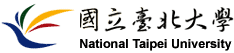 姓名：王小明              擬新聘職級：專任助理教授最高學歷：國立臺○大學○○○○學系博士SA, at least 2 PRJ articles in the past five years and meet the SA requirements of the point system above.Faculty Qualification Point System (during 2016.02.01~2021.01.31)：(該案審議之學期開始日往前推算五年)(1) Academics activities－XXX points＊Peer-Reviewed Journals / 有審查制度期刊論文＊Conference Papers / 研討會論文＊Industry-academia cooperation projects / 技術報告、科技部計畫報告＊Published Books / 專書(含翻譯、更新版本)※研究項目計分依據： (並列多類別評比之研究，點數擇優計算)計算點數時，本院教師共同著作，2人分攤比例為0.6、0.4；3人比例為0.5、0.3、0.2。註1：參考http://www.abdc.edu.au/master-journal-list.php  或本院網頁表單下載註2：100-103年度科技部人文及社會科學專業類學術期刊評比分級結果 或至本院網頁表單下載＊Other Contributions / 其他類別(2) Professional activities－XX Points  Academic activitiesAcademic activitiesProfessional activitiesProfessional activities請勾選所屬類別「ˇ」(點數)(點數)(點數)(點數)請勾選所屬類別「ˇ」PhDDegreeSA*1SA*1Doctorate degree awarded within 5 yearsDoctorate degree awarded within 5 yearsDoctorate degree awarded within 5 yearsPhDDegreeSA*1SA*1	ABD status declared within 3 years	ABD status declared within 3 years	ABD status declared within 3 yearsPhDDegreeSA*1SA*1At least 12 pointsAt least 12 points-PhDDegreePAPAAt least 2 pointsAt least 2 pointsAt least 9 pointsMasterDegreeSPSPAt least 7 pointsAt least 7 pointsAt least 3 pointsMasterDegreeIPIP--At least 8 pointsOO---年份Year作者Author文章篇名Article title期刊名稱(中英)Journal name備註Note點數Point2019SSCI2作者Author篇名Article title研討會名稱Conference城市City國家Country年份Year點數Point作者, 篇名, 年份, 研討會名稱, 國家作者, 篇名, 年份, 研討會名稱, 國家作者, 篇名, 年份, 研討會名稱, 國家作者, 篇名, 年份, 研討會名稱, 國家作者, 篇名, 年份, 研討會名稱, 國家20191技術報告、科技部計畫報告、政府機關和民間企業委託案報告Technological report, MOST report, Government and NGOs project commissioned點數姓名Author書名Title版次Edition出版商名稱Publisher出版日期Date點數Point期刊評比類別數量計點A級UT-DallasTSSCI、SSCI、SCI及SCIEABDC分級的A級 註1科技部期刊分級的A級 *註2新創內容形式專書(同本院教師升等辦法之專門著作之專書)每本10點B級同本院教師升等辦法之專門著作B類(EI、ABI、Econlit..等)ABDC分級的B級科技部期刊分級的B級專書(翻譯)、專書更新版本由各系所領域正面表列期刊任教時已在授課相關領域擔任高階營利或非營利主管至少十年以上之實務經驗擁有專業證照或執照(會計師及特許金融分析師)，且曾從事該行業五年以上之經驗每篇每本6點C級其他有審核機制期刊過去五年擔任產學合作計畫案主持人(不含協同主持人)總金額超過500萬以上擁有專業證照或執照每篇3點其他研討會論文專業雜誌或評論性文章每篇1點Activities (count 1 point for every list of item)PointsPart-time teaching off-campus (per instance) 校外兼課(每次)Part-time teaching off-campus (per instance) 校外兼課(每次)Presentation off campus (per instance) 校外演講(每次)Presentation off campus (per instance) 校外演講(每次)Instructing Master students (per student) 指導碩士班學生(每人)Instructing Master students (per student) 指導碩士班學生(每人)範例：108學年度第1學期-2人2Instructing Ph.D. students (per student) 指導博士班學生(每人)Instructing Ph.D. students (per student) 指導博士班學生(每人)Journal reviewer (per instance) 期刊審查人(每次)Journal reviewer (per instance) 期刊審查人(每次)1Member of journal editor committee (per instance) 期刊編輯委員(每次)Member of journal editor committee (per instance) 期刊編輯委員(每次)Serving in academic committees or seminars (per instance) 學會或研討會職務(每次)Serving in academic committees or seminars (per instance) 學會或研討會職務(每次)SectionActivities (年份)PointConsultancy顧問服務Serving as a professional consultant for government agencies專業顧問-政府單位Per instance 2 pointsConsultancy顧問服務Consultancy顧問服務Serving as a professional consultant for private enterprises專業顧問-上市櫃民營企業Per instance 2 pointsConsultancy顧問服務Consultancy顧問服務Serving as a first-level supervisor on campus校內擔任一級主管Per year 3 pointsConsultancy顧問服務Consultancy顧問服務Serving as a second-level supervisor on campus校內擔任二級主管Per year 2 pointsConsultancy顧問服務Consultancy顧問服務Serving as a mentor in an organization在組織中擔任顧問服務Per year 2 pointsConsultancy顧問服務Professionalsupporting專業知能Having served as a profit or non-profit high-leveled supervisor in related fields for at least ten years while teaching在授課相關領域擔任高階營利或非營利主管至少十年以上實務經驗Per instance 6 pointsProfessionalsupporting專業知能Professionalsupporting專業知能Holding professional licenses (for CPA and CFA) and participating in the professional area at least 5years擁有專業執照(CPA及CFA)，且曾從事該行業五年以上經驗Per item 6 pointsProfessionalsupporting專業知能Professionalsupporting專業知能Professional certificates or licenses 其他專業證照或執照Per item 3 pointsProfessionalsupporting專業知能Professionalsupporting專業知能Published article in professional magazines and editorial forum雜誌或評論性文章Per item1 pointsProfessionalsupporting專業知能Professionalsupporting專業知能Serving as a member of school committee on campus校內委員會委員Per item 1 pointsProfessionalsupporting專業知能範例：商學院學生獎助學金審查委員會委員(2018-2019)2Professionalsupporting專業知能Serving as a member of school committee off-campus校外委員會委員Per item 2 pointsProfessionalsupporting專業知能Professionalsupporting專業知能Serving as a member of national examination related committee擔任國家考試命題、審題委員Per item 1 pointsProfessionalsupporting專業知能ParticipatingBusinessactivities活動Instructing colleges student teams 指導大學部學生團隊Per team 1 pointsParticipatingBusinessactivities活動ParticipatingBusinessactivities活動Organizing camps  辦理團隊、營隊Per instance 1 pointsParticipatingBusinessactivities活動ParticipatingBusinessactivities活動Participating events in non-profit organizations參與校外非營利社團、機構、法人Per year 1 pointsParticipatingBusinessactivities活動ParticipatingBusinessactivities活動Serving as an international volunteer (per instance)擔任國際志工Per instance 1 pointsParticipatingBusinessactivities活動ParticipatingBusinessactivities活動Participating in industry practical case design (per case)參與業界實務個案開發Per case 1 pointsParticipatingBusinessactivities活動Boards of director董監事Serving on board董事會 Per instance 6 pointsBoards of director董監事Projects計劃案/個案Government agencies (per project)政府單位Per project 3 pointsProjects計劃案/個案Projects計劃案/個案Private enterprises (per project)民營企業Per project 2 pointsProjects計劃案/個案Professional services andPart-time related兼職兼課相關資料Being on a secondment in government agencies (per year)政府單位借調Per year 3 pointsProfessional services andPart-time related兼職兼課相關資料Professional services andPart-time related兼職兼課相關資料Working part-time in listed private enterprises (per instance)上市櫃民營企業兼職Per instance 2 pointsProfessional services andPart-time related兼職兼課相關資料Professional services andPart-time related兼職兼課相關資料Working part-time in unlisted private enterprises (per instance)未上市櫃民營企業兼職Per instance 1 pointsProfessional services andPart-time related兼職兼課相關資料Professional services andPart-time related兼職兼課相關資料Serving as a leader in an organization (per year)在組織中擔任領導職務或服務Per year 1 pointsProfessional services andPart-time related兼職兼課相關資料